به نام ایزد  دانا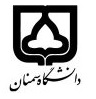 (کاربرگ طرح درس)                   تاریخ بهروز رسانی:    10/1/1402           دانشکده     .......هنر........                                               نیمسال اول سال تحصیل14012-14011 بودجهبندی درسمقطع: کارشناسی*  کارشناسی ارشد□  دکتری□مقطع: کارشناسی*  کارشناسی ارشد□  دکتری□مقطع: کارشناسی*  کارشناسی ارشد□  دکتری□تعداد واحد: نظری.1 عملی1تعداد واحد: نظری.1 عملی1فارسی: دوخت سنتیفارسی: دوخت سنتینام درسپیشنیازها و همنیازها:پیشنیازها و همنیازها:پیشنیازها و همنیازها:پیشنیازها و همنیازها:پیشنیازها و همنیازها:لاتین: man-made sewing Traditional sewingلاتین: man-made sewing Traditional sewingنام درسشماره تلفن اتاق: 31535362شماره تلفن اتاق: 31535362شماره تلفن اتاق: 31535362شماره تلفن اتاق: 31535362مدرس/مدرسین: معصومه طوسیمدرس/مدرسین: معصومه طوسیمدرس/مدرسین: معصومه طوسیمدرس/مدرسین: معصومه طوسیمنزلگاه اینترنتی:منزلگاه اینترنتی:منزلگاه اینترنتی:منزلگاه اینترنتی:پست الکترونیکی:samira.toosi@semnan.ac.irپست الکترونیکی:samira.toosi@semnan.ac.irپست الکترونیکی:samira.toosi@semnan.ac.irپست الکترونیکی:samira.toosi@semnan.ac.irبرنامه تدریس در هفته و شماره کلاس: سه شنبه.  ساعت 13-167برنامه تدریس در هفته و شماره کلاس: سه شنبه.  ساعت 13-167برنامه تدریس در هفته و شماره کلاس: سه شنبه.  ساعت 13-167برنامه تدریس در هفته و شماره کلاس: سه شنبه.  ساعت 13-167برنامه تدریس در هفته و شماره کلاس: سه شنبه.  ساعت 13-167برنامه تدریس در هفته و شماره کلاس: سه شنبه.  ساعت 13-167برنامه تدریس در هفته و شماره کلاس: سه شنبه.  ساعت 13-167برنامه تدریس در هفته و شماره کلاس: سه شنبه.  ساعت 13-167اهداف درس: شناخت و آشنایی دانشجویان از دوخت سنتی و سوزندوزی سنتی  و کاربرد آن در لباسهای مدرن و ایجاد طرح جدید بر روی پارچه اهداف درس: شناخت و آشنایی دانشجویان از دوخت سنتی و سوزندوزی سنتی  و کاربرد آن در لباسهای مدرن و ایجاد طرح جدید بر روی پارچه اهداف درس: شناخت و آشنایی دانشجویان از دوخت سنتی و سوزندوزی سنتی  و کاربرد آن در لباسهای مدرن و ایجاد طرح جدید بر روی پارچه اهداف درس: شناخت و آشنایی دانشجویان از دوخت سنتی و سوزندوزی سنتی  و کاربرد آن در لباسهای مدرن و ایجاد طرح جدید بر روی پارچه اهداف درس: شناخت و آشنایی دانشجویان از دوخت سنتی و سوزندوزی سنتی  و کاربرد آن در لباسهای مدرن و ایجاد طرح جدید بر روی پارچه اهداف درس: شناخت و آشنایی دانشجویان از دوخت سنتی و سوزندوزی سنتی  و کاربرد آن در لباسهای مدرن و ایجاد طرح جدید بر روی پارچه اهداف درس: شناخت و آشنایی دانشجویان از دوخت سنتی و سوزندوزی سنتی  و کاربرد آن در لباسهای مدرن و ایجاد طرح جدید بر روی پارچه اهداف درس: شناخت و آشنایی دانشجویان از دوخت سنتی و سوزندوزی سنتی  و کاربرد آن در لباسهای مدرن و ایجاد طرح جدید بر روی پارچه امکانات آموزشی مورد نیاز:میز رسم. نور لازم.  نخ، قیچی، سوزن، پارچه، کارگاه، امکانات آموزشی مورد نیاز:میز رسم. نور لازم.  نخ، قیچی، سوزن، پارچه، کارگاه، امکانات آموزشی مورد نیاز:میز رسم. نور لازم.  نخ، قیچی، سوزن، پارچه، کارگاه، امکانات آموزشی مورد نیاز:میز رسم. نور لازم.  نخ، قیچی، سوزن، پارچه، کارگاه، امکانات آموزشی مورد نیاز:میز رسم. نور لازم.  نخ، قیچی، سوزن، پارچه، کارگاه، امکانات آموزشی مورد نیاز:میز رسم. نور لازم.  نخ، قیچی، سوزن، پارچه، کارگاه، امکانات آموزشی مورد نیاز:میز رسم. نور لازم.  نخ، قیچی، سوزن، پارچه، کارگاه، امکانات آموزشی مورد نیاز:میز رسم. نور لازم.  نخ، قیچی، سوزن، پارچه، کارگاه، امتحان پایانترمامتحان میانترمارزشیابی مستمر(کوئیز)ارزشیابی مستمر(کوئیز)فعالیتهای کلاسی و آموزشیفعالیتهای کلاسی و آموزشینحوه ارزشیابینحوه ارزشیابی41616درصد نمرهدرصد نمره-صبا، منتخب،( 1379)، نگرشی بر سوزندوزیهای سنتی ایران از هشت هزار سال قبل از میلاد تا امروز. تهران.انتشارات منتخب صبا ریگی، زهرا و کاویانی، پویاکریم،(1391)، سوزن دوزی بلوچ. چاپ اول تهران. صدر، سید قاسم،(1393)، دایرۀ المعارف صنایع دستی. انتشارات سیمای دانشجی گلاک ، سومی هیرامتو گلاک،( 1355)،  سیر در صنایع دستی ایران ، تهران ، بانک ملی ایران .پزشکی، شهین.(1396)، ابریشم دوزیهای ایرانی1. فرهنگستان هنر. چاپ اول.ال.بیکر پاتریشیا، وردن جنیفر.( 1395)، منسوجات ایرانی. ترجمه معصومه طوسی. انتشارات دانشگاه سمنان.https://royal-needlework.org.uk/http://textileasart.com/-صبا، منتخب،( 1379)، نگرشی بر سوزندوزیهای سنتی ایران از هشت هزار سال قبل از میلاد تا امروز. تهران.انتشارات منتخب صبا ریگی، زهرا و کاویانی، پویاکریم،(1391)، سوزن دوزی بلوچ. چاپ اول تهران. صدر، سید قاسم،(1393)، دایرۀ المعارف صنایع دستی. انتشارات سیمای دانشجی گلاک ، سومی هیرامتو گلاک،( 1355)،  سیر در صنایع دستی ایران ، تهران ، بانک ملی ایران .پزشکی، شهین.(1396)، ابریشم دوزیهای ایرانی1. فرهنگستان هنر. چاپ اول.ال.بیکر پاتریشیا، وردن جنیفر.( 1395)، منسوجات ایرانی. ترجمه معصومه طوسی. انتشارات دانشگاه سمنان.https://royal-needlework.org.uk/http://textileasart.com/-صبا، منتخب،( 1379)، نگرشی بر سوزندوزیهای سنتی ایران از هشت هزار سال قبل از میلاد تا امروز. تهران.انتشارات منتخب صبا ریگی، زهرا و کاویانی، پویاکریم،(1391)، سوزن دوزی بلوچ. چاپ اول تهران. صدر، سید قاسم،(1393)، دایرۀ المعارف صنایع دستی. انتشارات سیمای دانشجی گلاک ، سومی هیرامتو گلاک،( 1355)،  سیر در صنایع دستی ایران ، تهران ، بانک ملی ایران .پزشکی، شهین.(1396)، ابریشم دوزیهای ایرانی1. فرهنگستان هنر. چاپ اول.ال.بیکر پاتریشیا، وردن جنیفر.( 1395)، منسوجات ایرانی. ترجمه معصومه طوسی. انتشارات دانشگاه سمنان.https://royal-needlework.org.uk/http://textileasart.com/-صبا، منتخب،( 1379)، نگرشی بر سوزندوزیهای سنتی ایران از هشت هزار سال قبل از میلاد تا امروز. تهران.انتشارات منتخب صبا ریگی، زهرا و کاویانی، پویاکریم،(1391)، سوزن دوزی بلوچ. چاپ اول تهران. صدر، سید قاسم،(1393)، دایرۀ المعارف صنایع دستی. انتشارات سیمای دانشجی گلاک ، سومی هیرامتو گلاک،( 1355)،  سیر در صنایع دستی ایران ، تهران ، بانک ملی ایران .پزشکی، شهین.(1396)، ابریشم دوزیهای ایرانی1. فرهنگستان هنر. چاپ اول.ال.بیکر پاتریشیا، وردن جنیفر.( 1395)، منسوجات ایرانی. ترجمه معصومه طوسی. انتشارات دانشگاه سمنان.https://royal-needlework.org.uk/http://textileasart.com/-صبا، منتخب،( 1379)، نگرشی بر سوزندوزیهای سنتی ایران از هشت هزار سال قبل از میلاد تا امروز. تهران.انتشارات منتخب صبا ریگی، زهرا و کاویانی، پویاکریم،(1391)، سوزن دوزی بلوچ. چاپ اول تهران. صدر، سید قاسم،(1393)، دایرۀ المعارف صنایع دستی. انتشارات سیمای دانشجی گلاک ، سومی هیرامتو گلاک،( 1355)،  سیر در صنایع دستی ایران ، تهران ، بانک ملی ایران .پزشکی، شهین.(1396)، ابریشم دوزیهای ایرانی1. فرهنگستان هنر. چاپ اول.ال.بیکر پاتریشیا، وردن جنیفر.( 1395)، منسوجات ایرانی. ترجمه معصومه طوسی. انتشارات دانشگاه سمنان.https://royal-needlework.org.uk/http://textileasart.com/-صبا، منتخب،( 1379)، نگرشی بر سوزندوزیهای سنتی ایران از هشت هزار سال قبل از میلاد تا امروز. تهران.انتشارات منتخب صبا ریگی، زهرا و کاویانی، پویاکریم،(1391)، سوزن دوزی بلوچ. چاپ اول تهران. صدر، سید قاسم،(1393)، دایرۀ المعارف صنایع دستی. انتشارات سیمای دانشجی گلاک ، سومی هیرامتو گلاک،( 1355)،  سیر در صنایع دستی ایران ، تهران ، بانک ملی ایران .پزشکی، شهین.(1396)، ابریشم دوزیهای ایرانی1. فرهنگستان هنر. چاپ اول.ال.بیکر پاتریشیا، وردن جنیفر.( 1395)، منسوجات ایرانی. ترجمه معصومه طوسی. انتشارات دانشگاه سمنان.https://royal-needlework.org.uk/http://textileasart.com/منابع و مآخذ درسمنابع و مآخذ درستوضیحاتمبحثشماره هفته آموزشیآشنایی با تاریخچه سوزندوزی همراه تصاویر و نحوه دوختهایی که تمام سظح پارچه را پر می کند. مثل نقش دوزی، بلوچ دوزی، پته دوزی، سوزندوزی ترکمن1آشنایی با تاریخچه سوزندوزی همراه تصاویر و نحوه دوختهایی که سطح کمتری از پارچه را درگیر می کند.همانند  رشتی دوزی، درویش دوزی، سوزندوزی ترکمن2آشنایی با تاریخچه سوزندوزی همراه تصاویر و نحوه دوختهایی که در پارچه سازی نقش دارند . مثل شبکه دوزی، ژور دوزی 3آشنایی باسوزندوزیهای هندی، ژاپنی، و  توربافی در چند کشور 4آشنایی با ابزار کار،‌انواع سوزن و نخ و پارچه و تکنیکهای ساده و اولیه5آشنایی با تکنیکهای ساده و اولیه سوزندوزی  6شیوه دوخت در دور پارچه7شیوه نخ کشی پارچه8نحوه اجرای درویش دوزی9آشنایی با نقش دوخت خامه دوزی و نحوه رسم آن10نحوه اجرای دوخت زرتشتی دوزی11نحوه اجرای آیینه دوزی12نحوه اجرای ژوردوزی و سفید دوزی 13آشنایی با انواع دوخت بلوچ دوزی و نحوه اجرای آن 14آشنایی با رنگها و طرحهای به کارگرفته شده در دو خت بلوچ و یک نوع طرح در دوخت15ارائه اشکالات و کار نهایی16